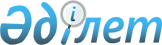 О внесении изменений в решение ХХXVI сессии Каражалского городского маслихата от 24 декабря 2014 года № 285 "О бюджете города на 2015 - 2017 годы"
					
			С истёкшим сроком
			
			
		
					Решение ХXXVII сессии Каражалского городского маслихата Карагандинской области от 31 марта 2015 года № 302. Зарегистрировано Департаментом юстиции Карагандинской области 15 апреля 2015 года № 3146. Прекращено действие в связи с истечением срока      В соответствии с Бюджетным  кодексом Республики Казахстан от 4 декабря 2008 года,  Законом Республики Казахстан от 23 января 2001 года "О местном государственном управлении и самоуправлении в Республике Казахстан", городской маслихат РЕШИЛ:

      1. Внести в  решение ХХХVI сессии Каражалского городского маслихата от 24 декабря 2014 года № 285 "О бюджете города на 2015 - 2017 годы" (зарегистрировано в Реестре государственной регистрации нормативных правовых актов за номером 2915, опубликовано в газете "Қазыналы өңір" 17 января 2015 года № 2 (728), в информационно – правовой системе "Әділет" 23 января 2015 года) следующие изменения:

      1)  пункт 1 изложить в следующей редакции:

      "1. Утвердить городской бюджет на 2015 - 2017 годы согласно  приложениям 1,  2 и  3 соответственно, в том числе на 2015 год в следующих объемах:

      1) доходы – 1 548 801 тысяч тенге, в том числе:

      налоговые поступления – 743 385 тысяч тенге;

      неналоговые поступления – 3 119 тысяч тенге;

      поступления от продажи основного капитала – 700 тысяч тенге;

      поступления трансфертов – 801 597 тысяч тенге;

      2) затраты – 1 552 728 тысяч тенге;

      3) чистое бюджетное кредитование – 2 835 тысяч тенге, в том числе:

      бюджетные кредиты – 2 835 тысяч тенге;

      погашение бюджетных кредитов – 0 тысяч тенге;

      4) сальдо по операциям с финансовыми активами – 0 тысяч тенге:

      приобретение финансовых активов – 0 тысяч тенге;

      поступления от продажи финансовых активов государства – 0 тысяч тенге;

      5) дефицит (профицит) бюджета – минус 6 762 тысяч тенге;

      6) финансирование дефицита (использование профицита) бюджета – 6 762 тысяч тенге:

      поступление займов – 2 835 тысяч тенге;

      погашение займов – 0 тысяч тенге;

      используемые остатки бюджетных средств – 3 927 тысяч тенге.";

      2)  приложения 1,  4,  5,  6,  7 к указанному решению изложить в новой редакции согласно  приложениям 1,  2,  3,  4,  5 к настоящему решению.

      2. Настоящее решение вводится в действие с 1 января 2015 года.

 Бюджет города Каражал на 2015 год Целевые трансферты из областного бюджета на 2015 год Распределение целевых трансфертов по администраторам бюджетных программ на 2015 год Распределение сумм резерва местного исполнительного органа города на 2015 год Расходы бюджетных программ на 2015 год, финансируемые через аппараты акимов поселков Жайрем, Шалгинск
					© 2012. РГП на ПХВ «Институт законодательства и правовой информации Республики Казахстан» Министерства юстиции Республики Казахстан
				Председатель XXXVIІ сессии, 

секретарь городского маслихата 

Приложение 1

к решению

Каражалского городского маслихата

от 31 марта 2015 года № 302

Приложение 1

к решению

Каражалского городского маслихата

от 24 декабря 2014 года № 285

Категория

 

Категория

 

Категория

 

Категория

 

сумма (тысяч тенге)

 

Класс

 

Класс

 

Класс

 

сумма (тысяч тенге)

 

Подкласс

 

Подкласс

 

сумма (тысяч тенге)

 

Наименование

 

сумма (тысяч тенге)

 

1) Доходы

 

1548801

 

1

 

Налоговые поступления

 

743385

 

01

 

Подоходный налог

 

310926

 

2

 

Индивидуальный подоходный налог

 

310926

 

03

 

Социальный налог

 

245041

 

1

 

Социальный налог

 

245041

 

04

 

Hалоги на собственность

 

131594

 

1

 

Hалоги на имущество

 

99410

 

3

 

Земельный налог

 

1934

 

4

 

Hалог на транспортные средства

 

30100

 

5

 

Единый земельный налог

 

150

 

05

 

Внутренние налоги на товары, работы и услуги

 

50324

 

2

 

Акцизы

 

1020

 

3

 

Поступления за использование природных и других ресурсов

 

35654

 

4

 

Сборы за ведение предпринимательской и профессиональной деятельности

 

13650

 

08

 

Обязательные платежи, взимаемые за совершение юридически значимых действий и (или) выдачу документов уполномоченными на то государственными органами или должностными лицами

 

5500

 

1

 

Государственная пошлина

 

5500

 

2

 

Неналоговые поступления

 

3119

 

01

 

Доходы от государственной собственности

 

2619

 

1

 

Поступления части чистого дохода государственных предприятий

 

16

 

5

 

Доходы от аренды имущества, находящегося в государственной собственности

 

2600

 

7

 

Вознаграждения по кредитам, выданным из государственного бюджета

 

3

 

06

 

Прочие неналоговые поступления

 

500

 

1

 

Прочие неналоговые поступления

 

500

 

3

 

Поступления от продажи основного капитала

 

700

 

03

 

Продажа земли и нематериальных активов

 

700

 

1

 

Продажа земли

 

700

 

4

 

Поступления трансфертов

 

801597

 

02

 

Трансферты из вышестоящих органов государственного управления

 

801597

 

2

 

Трансферты из областного бюджета

 

801597

 

Функциональная группа

 

Функциональная группа

 

Функциональная группа

 

Функциональная группа

 

Функциональная группа

 

сумма (тысяч тенге)

 

Функциональная подгруппа

 

Функциональная подгруппа

 

Функциональная подгруппа

 

Функциональная подгруппа

 

сумма (тысяч тенге)

 

Администратор бюджетных программ

 

Администратор бюджетных программ

 

Администратор бюджетных программ

 

сумма (тысяч тенге)

 

Программа

 

Программа

 

сумма (тысяч тенге)

 

Наименование

 

сумма (тысяч тенге)

 

2) Затраты

 

1552728

 

01

 

Государственные услуги общего характера

 

176380

 

1

 

Представительные, исполнительные и другие органы, выполняющие общие функции государственного управления

 

101866

 

112

 

Аппарат маслихата района (города областного значения)

 

12947

 

001

 

Услуги по обеспечению деятельности маслихата района (города областного значения)

 

12847

 

003

 

Капитальные расходы государственного органа

 

100

 

122

 

Аппарат акима района (города областного значения)

 

56292

 

001

 

Услуги по обеспечению деятельности акима района

(города областного значения)

 

55837

 

003

 

Капитальные расходы государственного органа

 

455

 

123

 

Аппарат акима района в городе, города районного значения, поселка, села, сельского округа

 

32627

 

001

 

Услуги по обеспечению деятельности акима района в городе, города районного значения, поселка, села, сельского округа

 

32627

 

2

 

Финансовая деятельность

 

3621

 

459

 

Отдел экономики и финансов района (города областного значения)

 

3621

 

003

 

Проведение оценки имущества в целях налогообложения

 

571

 

010

 

Приватизация, управление коммунальным имуществом, постприватизационная деятельность и регулирование споров, связанных с этим

 

3050

 

9

 

Прочие государственные услуги общего характера

 

70893

 

454

 

Отдел предпринимательства и сельского хозяйства района (города областного значения)

 

12141

 

001

 

Услуги по реализации государственной политики на местном уровне в области развития предпринимательства и сельского хозяйства

 

12141

 

459

 

Отдел экономики и финансов района (города областного значения)

 

21854

 

001

 

Услуги по реализации государственной политики в области формирования и развития экономической политики, государственного планирования, исполнения бюджета и управления коммунальной собственностью района (города областного значения)

 

21854

 

483

 

Отдел жилищно-коммунального хозяйства, пассажирского транспорта, автомобильных дорог, строительства и жилищной инспекции района (города областного значения)

 

27154

 

001

 

Услуги по реализации государственной политики на местном уровне в области жилищно-коммунального хозяйства, пассажирского транспорта, автомобильных дорог, строительства и жилищной инспекции 

 

26918

 

003

 

Капитальные расходы государственного органа

 

236

 

486

 

Отдел земельных отношений, архитектуры и градостроительства района (города областного значения)

 

9744

 

001

 

Услуги по реализации государственной политики в области регулирования земельных отношений, архитектуры и градостроительства на местном уровне

 

9744

 

02

 

Оборона

 

6000

 

1

 

Военные нужды

 

3560

 

122

 

Аппарат акима района (города областного значения)

 

3560

 

005

 

Мероприятия в рамках исполнения всеобщей воинской обязанности

 

3560

 

2

 

Организация работы по чрезвычайным ситуациям

 

2440

 

122

 

Аппарат акима района (города областного значения)

 

2440

 

006

 

Предупреждение и ликвидация чрезвычайных ситуаций масштаба района (города областного значения)

 

2300

 

007

 

Мероприятия по профилактике и тушению степных пожаров районного (городского) масштаба, а также пожаров в населенных пунктах, в которых не созданы органы государственной противопожарной службы

 

140

 

04

 

Образование

 

885871

 

1

 

Дошкольное воспитание и обучение

 

96492

 

464

 

Отдел образования района (города областного значения)

 

96492

 

040

 

Реализация государственного образовательного заказа в дошкольных организациях образования

 

96492

 

2

 

Начальное, основное среднее и общее среднее образование

 

768311

 

123

 

Аппарат акима района в городе, города районного значения, поселка, села, сельского округа

 

5000

 

005

 

Организация бесплатного подвоза учащихся до школы и обратно в сельской местности

 

5000

 

464

 

Отдел образования района (города областного значения)

 

763311

 

003

 

Общеобразовательное обучение

 

750669

 

006

 

Дополнительное образование для детей

 

12642

 

9

 

Прочие услуги в области образования

 

21068

 

464

 

Отдел образования района (города областного значения)

 

21068

 

001

 

Услуги по реализации государственной политики на местном уровне в области образования

 

8268

 

005

 

Приобретение и доставка учебников, учебно-методических комплексов для государственных учреждений образования района (города областного значения)

 

4000

 

015

 

Ежемесячная выплата денежных средств опекунам (попечителям) на содержание ребенка-сироты (детей-сирот), и ребенка (детей), оставшегося без попечения родителей

 

7000

 

067

 

Капитальные расходы подведомственных государственных учреждений и организаций

 

1800

 

06

 

Социальная помощь и социальное обеспечение

 

65775

 

2

 

Социальная помощь

 

48639

 

123

 

Аппарат акима района в городе, города районного значения, поселка, села, сельского округа

 

3280

 

003

 

Оказание социальной помощи нуждающимся гражданам на дому

 

3280

 

451

 

Отдел занятости и социальных программ района (города областного значения)

 

45359

 

002

 

Программа занятости

 

13541

 

005

 

Государственная адресная социальная помощь

 

3000

 

006

 

Оказание жилищной помощи

 

4000

 

007

 

Социальная помощь отдельным категориям нуждающихся граждан по решениям местных представительных органов

 

4750

 

010

 

Материальное обеспечение детей-инвалидов, воспитывающихся и обучающихся на дому

 

159

 

014

 

Оказание социальной помощи нуждающимся гражданам на дому

 

11343

 

016

 

Государственные пособия на детей до 18 лет

 

2000

 

017

 

Обеспечение нуждающихся инвалидов обязательными гигиеническими средствами и предоставление услуг специалистами жестового языка, индивидуальными помощниками в соответствии с индивидуальной программой реабилитации инвалида

 

3349

 

052

 

Проведение мероприятий, посвященных семидесятилетию Победы в Великой Отечественной войне

 

3217

 

9

 

Прочие услуги в области социальной помощи и социального обеспечения

 

17136

 

451

 

Отдел занятости и социальных программ района (города областного значения)

 

17136

 

001

 

Услуги по реализации государственной политики на местном уровне в области обеспечения занятости и реализации социальных программ для населения

 

15172

 

011

 

Оплата услуг по зачислению, выплате и доставке пособий и других социальных выплат

 

70

 

021

 

Капитальные расходы государственного органа

 

300

 

050

 

Реализация Плана мероприятий по обеспечению прав и улучшению качества жизни инвалидов

 

1594

 

07

 

Жилищно-коммунальное хозяйство

 

123092

 

1

 

Жилищное хозяйство

 

7748

 

483

 

Отдел жилищно-коммунального хозяйства, пассажирского транспорта, автомобильных дорог, строительства и жилищной инспекции района (города областного значения)

 

7748

 

010

 

Проектирование, развитие и (или) обустройство инженерно-коммуникационной инфраструктуры

 

6248

 

055

 

Проектирование и (или) строительство, реконструкция жилья коммунального жилищного фонда

 

1500

 

2

 

Коммунальное хозяйство

 

85352

 

483

 

Отдел жилищно-коммунального хозяйства, пассажирского транспорта, автомобильных дорог, строительства и жилищной инспекции района (города областного значения)

 

85352

 

013

 

Функционирование системы водоснабжения и водоотведения

 

85352

 

3

 

Благоустройство населенных пунктов

 

29992

 

123

 

Аппарат акима района в городе, города районного значения, поселка, села, сельского округа

 

4156

 

008

 

Освещение улиц населенных пунктов

 

3000

 

009

 

Обеспечение санитарии населенных пунктов

 

700

 

010

 

Содержание мест захоронений и погребение безродных

 

36

 

011

 

Благоустройство и озеленение населенных пунктов

 

420

 

483

 

Отдел жилищно-коммунального хозяйства, пассажирского транспорта, автомобильных дорог, строительства и жилищной инспекции района (города областного значения)

 

25836

 

020

 

Освещение улиц в населенных пунктах

 

7800

 

021

 

Обеспечение санитарии населенных пунктов

 

3000

 

022

 

Содержание мест захоронений и захоронение безродных

 

36

 

023

 

Благоустройство и озеленение населенных пунктов

 

15000

 

08

 

Культура, спорт, туризм и информационное пространство

 

113825

 

1

 

Деятельность в области культуры

 

63614

 

478

 

Отдел внутренней политики, культуры и развития языков района (города областного значения)

 

63614

 

009

 

Поддержка культурно-досуговой работы

 

63614

 

2

 

Спорт

 

10933

 

465

 

Отдел физической культуры и спорта района (города областного значения)

 

10933

 

001

 

Услуги по реализации государственной политики на местном уровне в сфере физической культуры и спорта

 

3632

 

004

 

Капитальные расходы государственного органа 

 

500

 

006

 

Проведение спортивных соревнований на районном (города областного значения) уровне

 

5202

 

007

 

Подготовка и участие членов сборных команд района (города областного значения) по различным видам спорта на областных спортивных соревнованиях

 

1599

 

3

 

Информационное пространство

 

23127

 

478

 

Отдел внутренней политики, культуры и развития языков района (города областного значения)

 

23127

 

005

 

Услуги по проведению государственной информационной политики 

 

8540

 

007

 

Функционирование районных (городских) библиотек

 

13987

 

008

 

Развитие государственного языка и других языков народа Казахстана

 

600

 

9

 

Прочие услуги по организации культуры, спорта, туризма и информационного пространства

 

16151

 

478

 

Отдел внутренней политики, культуры и развития языков района (города областного значения)

 

16151

 

001

 

Услуги по реализации государственной политики на местном уровне в области информации, укрепления государственности и формирования социального оптимизма граждан, развития языков и культуры

 

9561

 

003

 

Капитальные расходы государственного органа 

 

25

 

004

 

Реализация мероприятий в сфере молодежной политики

 

5565

 

032

 

Капитальные расходы подведомственных государственных учреждений и организаций

 

1000

 

10

 

Сельское, водное, лесное, рыбное хозяйство, особо охраняемые природные территории, охрана окружающей среды и животного мира, земельные отношения

 

17598

 

1

 

Сельское хозяйство

 

7598

 

473

 

Отдел ветеринарии района (города областного значения)

 

7598

 

001

 

Услуги по реализации государственной политики на местном уровне в сфере ветеринарии

 

5559

 

005

 

Обеспечение функционирования скотомогильников (биотермических ям)

 

400

 

007

 

Организация отлова и уничтожения бродячих собак и кошек

 

600

 

008

 

Возмещение владельцам стоимости изымаемых и уничтожаемых больных животных, продуктов и сырья животного происхождения

 

1039

 

9

 

Прочие услуги в области сельского, водного, лесного, рыбного хозяйства, охраны окружающей среды и земельных отношений

 

10000

 

473

 

Отдел ветеринарии района (города областного значения)

 

10000

 

011

 

Проведение противоэпизоотических мероприятий

 

10000

 

12

 

Транспорт и коммуникации

 

22350

 

1

 

Автомобильный транспорт

 

16840

 

123

 

Аппарат акима района в городе, города районного значения, поселка, села, сельского округа

 

1840

 

013

 

Обеспечение функционирования автомобильных дорог в городах районного значения, поселках, селах, сельских округах

 

1840

 

483

 

Отдел жилищно-коммунального хозяйства, пассажирского транспорта, автомобильных дорог, строительства и жилищной инспекции района (города областного значения)

 

15000

 

026

 

Обеспечение функционирования автомобильных дорог

 

15000

 

9

 

Прочие услуги в сфере транспорта и коммуникаций

 

5510

 

483

 

Отдел жилищно-коммунального хозяйства, пассажирского транспорта, автомобильных дорог, строительства и жилищной инспекции района (города областного значения)

 

5510

 

030

 

Субсидирование пассажирских перевозок по социально значимым городским (сельским), пригородным и внутрирайонным сообщениям 

 

5510

 

13

 

Прочие

 

137906

 

9

 

Прочие

 

137906

 

454

 

Отдел предпринимательства и сельского хозяйства района (города областного значения)

 

14167

 

033

 

Субсидирование процентной ставки по кредитам для реализации проектов в моногородах

 

11167

 

034

 

Предоставление грантов на развитие новых производств в моногородах 

 

3000

 

459

 

Отдел экономики и финансов района (города областного значения)

 

12744

 

012

 

Резерв местного исполнительного органа района (города областного значения) 

 

12744

 

483

 

Отдел жилищно-коммунального хозяйства, пассажирского транспорта, автомобильных дорог, строительства и жилищной инспекции района (города областного значения)

 

110995

 

043

 

Текущее обустройство моногородов

 

98065

 

044

 

Реализация бюджетных инвестиционных проектов в моногородах

 

12930

 

14

 

Обслуживание долга

 

4

 

1

 

Обслуживание долга

 

4

 

459

 

Отдел экономики и финансов района (города областного значения)

 

4

 

021

 

Обслуживание долга местных исполнительных органов по выплате вознаграждений и иных платежей по займам из областного бюджета

 

4

 

15

 

Трансферты

 

3927

 

1

 

Трансферты

 

3927

 

459

 

Отдел экономики и финансов района (города областного значения)

 

3927

 

006

 

Возврат неиспользованных ( недоиспользованных) целевых трансфертов

 

3927

 

3) Чистое бюджетное кредитование 

 

2835

 

бюджетные кредиты

 

2835

 

13

 

Прочие

 

2835

 

3

 

Поддержка предпринимательской деятельности и защита конкуренции

 

2835

 

454

 

Отдел предпринимательства и сельского хозяйства района (города областного значения)

 

2835

 

012

 

Кредитование на содействие развитию предпринимательства в моногородах

 

2835

 

погашение бюджетных кредитов

 

0

 

4) Сальдо по операциям с финансовыми активами

 

0

 

приобретение финансовых активов

 

0

 

поступления от продажи финансовых активов государства

 

0

 

5) Дефицит (профицит) бюджета

 

-6762

 

6) Финансирование дефицита (использование профицита) бюджета

 

6762

 

поступление займов

 

2835

 

погашение займов

 

0

 

используемые остатки бюджетных средств

 

3927

 

Приложение 2

к решению

Каражалского городского маслихата

от 31 марта 2015 года № 302

Приложение 4

к решению

Каражалского городского маслихата

от 24 декабря 2014 года № 285

Наименование

 

сумма (тысяч тенге)

 

Всего

 

279126

 

в том числе:

 

Целевые текущие трансферты 

 

262248

 

Целевые трансферты на развитие

 

16878

 

в том числе:

 

Целевые текущие трансферты 

 

262248

 

в том числе:

 

Аппарат акима области

 

1111

 

На содержание штатной численности отделов регистрации актов 

 

1111

 

Управления экономики и финансов области

 

53917

 

На оплату труда по новой модели системы оплаты труда и выплату ежемесячной надбавки за особые условия труда к должностным окладам работников государственных учреждений, не являющихся государственными служащими, а также работников государственных казенных предприятий, финансируемых из местных бюджетов

 

53917

 

Управление предпринимательства и промышленности области

 

14167

 

На субсидирование процентной ставки по кредитам для реализации проектов в моногородах

 

11167

 

На предоставление грантов на развитие новых производств в моногородах

 

3000

 

Управление образования области

 

82128

 

На реализацию государственного образовательного заказа в дошкольных организациях образования

 

64447

 

На повышение оплаты труда учителям, прошедшим повышение квалификации по трехуровневой системе

 

17681

 

Управление координации занятости и социальных программ области

 

4811

 

На реализацию Плана мероприятий по обеспечению прав и улучшению качества жизни инвалидов

 

1594

 

На проведение мероприятий, посвященных семидесятилетию Победы в Великой Отечественной войне

 

3217

 

Управление ветеринарии области

 

5039

 

На возмещение владельцам стоимости изымаемых и уничтожаемых больных животных, продуктов и сырья животного происхождения

 

1039

 

На содержание подразделений местных исполнительных органов агропромышленного комплекса

 

4000

 

Управление энергетики и жилищно-коммунального хозяйства области

 

98065

 

На текущее обустройство моногородов

 

98065

 

На жилищно-коммунальное хозяйство и благоустройство

 

98065

 

Управление пассажирского транспорта и автомобильных дорог области

 

3010

 

На субсидирование пассажирских перевозок по социально значимым городским (сельским), пригородным и внутрирайонным сообщениям 

 

3010

 

Целевые трансферты на развитие

 

16878

 

в том числе:

 

Управление строительства области

 

16878

 

На реализацию бюджетных инвестиционных проектов в моногородах

 

12930

 

На проектирование, развитие и (или) обустройство инженерно-коммуникационной инфраструктуры

 

3948

 

Приложение 3

к решению

Каражалского городского маслихата

от 31 марта 2015 года № 302

Приложение 5

к решению

Каражалского городского маслихата

от 24 декабря 2014 года № 285

Наименование

 

сумма (тысяч тенге)

 

Всего

 

279126

 

в том числе:

 

Целевые текущие трансферты 

 

262248

 

Целевые трансферты на развитие

 

16878

 

в том числе:

 

Аппарат маслихата района ( города областного значения)

 

84

 

На оплату труда по новой модели системы оплаты труда и выплату ежемесячной надбавки за особые условия труда к должностным окладам работников государственных учреждений, не являющихся государственными служащими, а также работников государственных казенных предприятий, финансируемых из местных бюджетов

 

84

 

Аппарат акима района ( города областного значения)

 

1920

 

На оплату труда по новой модели системы оплаты труда и выплату ежемесячной надбавки за особые условия труда к должностным окладам работников государственных учреждений, не являющихся государственными служащими, а также работников государственных казенных предприятий, финансируемых из местных бюджетов

 

809

 

На содержание штатной численности отделов регистрации актов 

 

1111

 

Аппарат акима района в городе, города районного значения, поселка, села, сельского округа

 

904

 

На оплату труда по новой модели системы оплаты труда и выплату ежемесячной надбавки за особые условия труда к должностным окладам работников государственных учреждений, не являющихся государственными служащими, а также работников государственных казенных предприятий, финансируемых из местных бюджетов

 

904

 

Отдел экономики и финансов района (города областного значения)

 

369

 

На оплату труда по новой модели системы оплаты труда и выплату ежемесячной надбавки за особые условия труда к должностным окладам работников государственных учреждений, не являющихся государственными служащими, а также работников государственных казенных предприятий, финансируемых из местных бюджетов

 

369

 

Отдел занятости и социальных программ района (города областного значения)

 

5892

 

На оплату труда по новой модели системы оплаты труда и выплату ежемесячной надбавки за особые условия труда к должностным окладам работников государственных учреждений, не являющихся государственными служащими, а также работников государственных казенных предприятий, финансируемых из местных бюджетов

 

1081

 

На реализацию Плана мероприятий по обеспечению прав и улучшению качества жизни инвалидов

 

1594

 

На проведение мероприятий, посвященных семидесятилетию Победы в Великой Отечественной войне

 

3217

 

Отдел предпринимательства и сельского хозяйства района (города областного значения)

 

14313

 

Субсидирование процентной ставки по кредитам для реализации проектов в моногородах

 

11167

 

Предоставление грантов на развитие новых производств в моногородах

 

3000

 

На оплату труда по новой модели системы оплаты труда и выплату ежемесячной надбавки за особые условия труда к должностным окладам работников государственных учреждений, не являющихся государственными служащими, а также работников государственных казенных предприятий, финансируемых из местных бюджетов

 

146

 

Отдел образования района (города областного значения)

 

127869

 

На реализацию государственного образовательного заказа в дошкольных организациях образования

 

64447

 

На оплату труда по новой модели системы оплаты труда и выплату ежемесячной надбавки за особые условия труда к должностным окладам работников государственных учреждений, не являющихся государственными служащими, а также работников государственных казенных предприятий, финансируемых из местных бюджетов

 

45741

 

На повышение оплаты труда учителям, прошедшим повышение квалификации по трехуровневой системе

 

17681

 

Отдел физической культуры и спорта района (города областного значения)

 

81

 

На оплату труда по новой модели системы оплаты труда и выплату ежемесячной надбавки за особые условия труда к должностным окладам работников государственных учреждений, не являющихся государственными служащими, а также работников государственных казенных предприятий, финансируемых из местных бюджетов

 

81

 

Отдел ветеринарии района (города областного значения)

 

5120

 

На возмещение владельцам стоимости изымаемых и уничтожаемых больных животных, продуктов и сырья животного происхождения

 

1039

 

На оплату труда по новой модели системы оплаты труда и выплату ежемесячной надбавки за особые условия труда к должностным окладам работников государственных учреждений, не являющихся государственными служащими, а также работников государственных казенных предприятий, финансируемых из местных бюджетов

 

81

 

На содержание подразделений местных исполнительных органов агропромышленного комплекса

 

4000

 

Отдел жилищно-коммунального хозяйства, пассажирского транспорта, автомобильных дорог, строительства и жилищной инспекции района (города областного значения)

 

101456

 

Текущее обустройство моногородов

 

98065

 

Субсидирование пассажирских перевозок по социально значимым городским (сельским), пригородным и внутрирайонным сообщениям 

 

3010

 

На оплату труда по новой модели системы оплаты труда и выплату ежемесячной надбавки за особые условия труда к должностным окладам работников государственных учреждений, не являющихся государственными служащими, а также работников государственных казенных предприятий, финансируемых из местных бюджетов

 

381

 

Отдел внутренней политики, культуры и развития языков района (города областного значения)

 

4060

 

На оплату труда по новой модели системы оплаты труда и выплату ежемесячной надбавки за особые условия труда к должностным окладам работников государственных учреждений, не являющихся государственными служащими, а также работников государственных казенных предприятий, финансируемых из местных бюджетов

 

4060

 

Отдел земельных отношений, архитектуры и градостроительства района (города областного значения)

 

180

 

На оплату труда по новой модели системы оплаты труда и выплату ежемесячной надбавки за особые условия труда к должностным окладам работников государственных учреждений, не являющихся государственными служащими, а также работников государственных казенных предприятий, финансируемых из местных бюджетов

 

180

 

Целевые трансферты на развитие

 

16878

 

в том числе:

 

Отдел жилищно-коммунального хозяйства, пассажирского транспорта, автомобильных дорог, строительства и жилищной инспекции района (города областного значения)

 

16878

 

Реализация бюджетных инвестиционных проектов в моногородах

 

12930

 

Проектирование, развитие и (или) обустройство инженерно-коммуникационной инфраструктуры

 

3948

 

Приложение 4

к решению

Каражалского городского маслихата

от 31 марта 2015 года № 302

Приложение 6

к решению

Каражалского городского Маслихата

от 24 декабря 2014 года № 285

Функциональная группа

 

Функциональная группа

 

Функциональная группа

 

Функциональная группа

 

Функциональная группа

 

Сумма (тысяч тенге)

 

Функциональная подгруппа

 

Функциональная подгруппа

 

Функциональная подгруппа

 

Функциональная подгруппа

 

Сумма (тысяч тенге)

 

Администратор бюджетных программ

 

Администратор бюджетных программ

 

Администратор бюджетных программ

 

Сумма (тысяч тенге)

 

Программа

 

Программа

 

Сумма (тысяч тенге)

 

Наименование

 

Сумма (тысяч тенге)

 

1

 

2

 

3

 

4

 

5

 

6

 

13

 

Прочие

 

12744

 

9

 

Прочие

 

12744

 

459

 

Отдел экономики и финансов района (города областного значения)

 

12744

 

012

 

Резерв местного исполнительного органа района (города областного значения)

 

12744

 

Приложение 5

к решению

Каражалского городского маслихата

от 31 марта 2015 года № 302

Приложение 7

к решению

Каражалского городского маслихата

от 24 декабря 2014 года № 285

Программа

 

Программа

 

сумма (тысяч тенге)

 

Наименование

 

сумма (тысяч тенге)

 

Затраты

 

46903

 

001

 

Услуги по обеспечению деятельности акима района в городе, города районного значения, поселка, села, сельского округа

 

32627

 

003

 

Оказание социальной помощи нуждающимся гражданам на дому

 

3280

 

005

 

Организация бесплатного подвоза учащихся до школы и обратно в сельской местности

 

5000

 

008

 

Освещение улиц населенных пунктов

 

3000

 

009

 

Обеспечение санитарии населенных пунктов

 

700

 

010

 

Содержание мест захоронений и погребение безродных

 

36

 

011

 

Благоустройство и озеленение населенных пунктов

 

420

 

013

 

Обеспечение функционирования автомобильных дорог в городах районного значения, поселках, селах, сельских округах

 

1840

 

